T.CPAZARCIK KAYMAKAMLIĞIPAZARCIK YAVUZ SELİM ORTAOKULU MÜDÜRLÜĞÜ2019-2023 STRATEJİK PLANI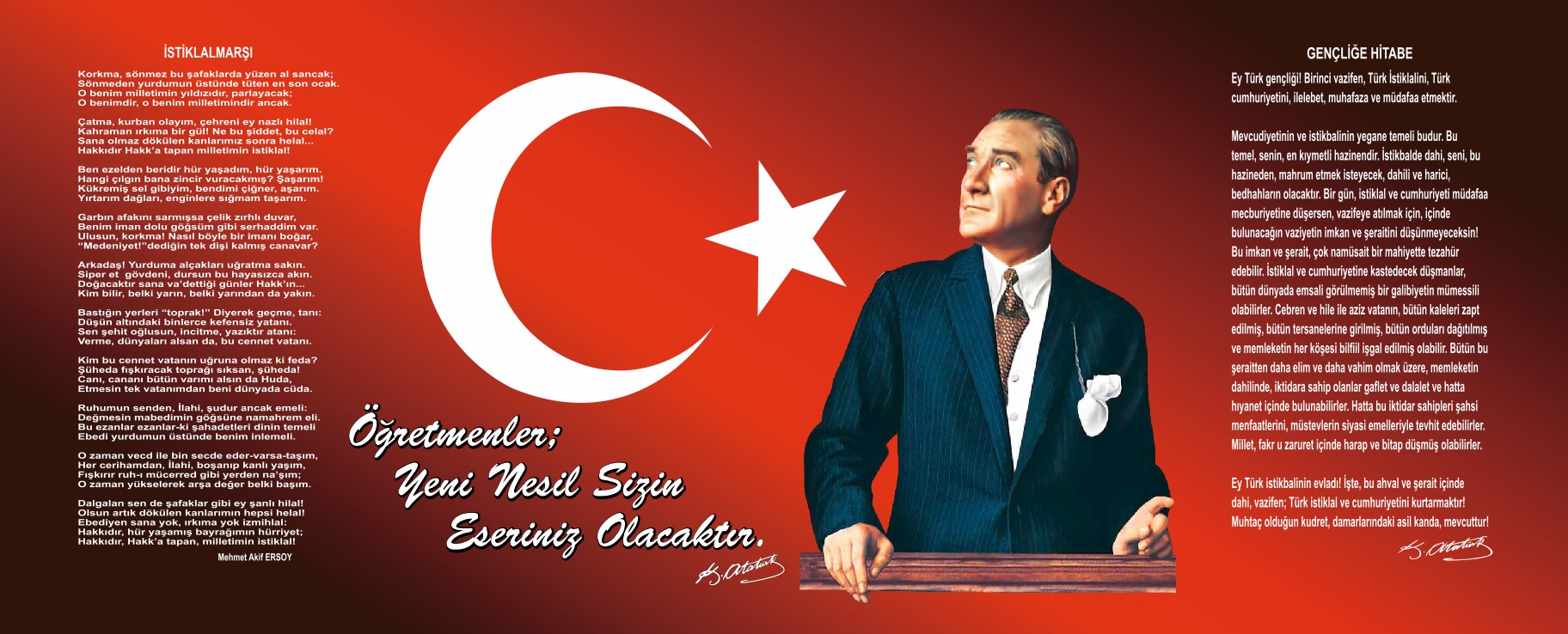 SunuşEğitimde gelişmeyi sağlamak için,  insan kaynaklarını çağın ihtiyaçlarına göre sürekli geliştirmek gerekir. Sürekli gelişmeyi sağlayabilmek için ise bütün bireylere yeni yaklaşımlar ve bireylerin uygulamalarına planlı bir çalışma sistemi kazandırılmalıdır. Bu süreçte ekip ruhunun öne çıkması ve tarafların beklentilerine cevap verebilmesi eğitimde gelişmeyi ve kaliteyi arttıracaktır. Bu plan, paylaşımcı bir yönetim anlayışı ve işbirliğine dayalı bir çalışma sistemi ile hazırlanmıştır. Planın hazırlamasında bireysel bilgi, beceri ve deneyimlerinden yararlandığımız tüm paydaşlarımıza teşekkür eder, sevgi ve saygılarımı sunarım.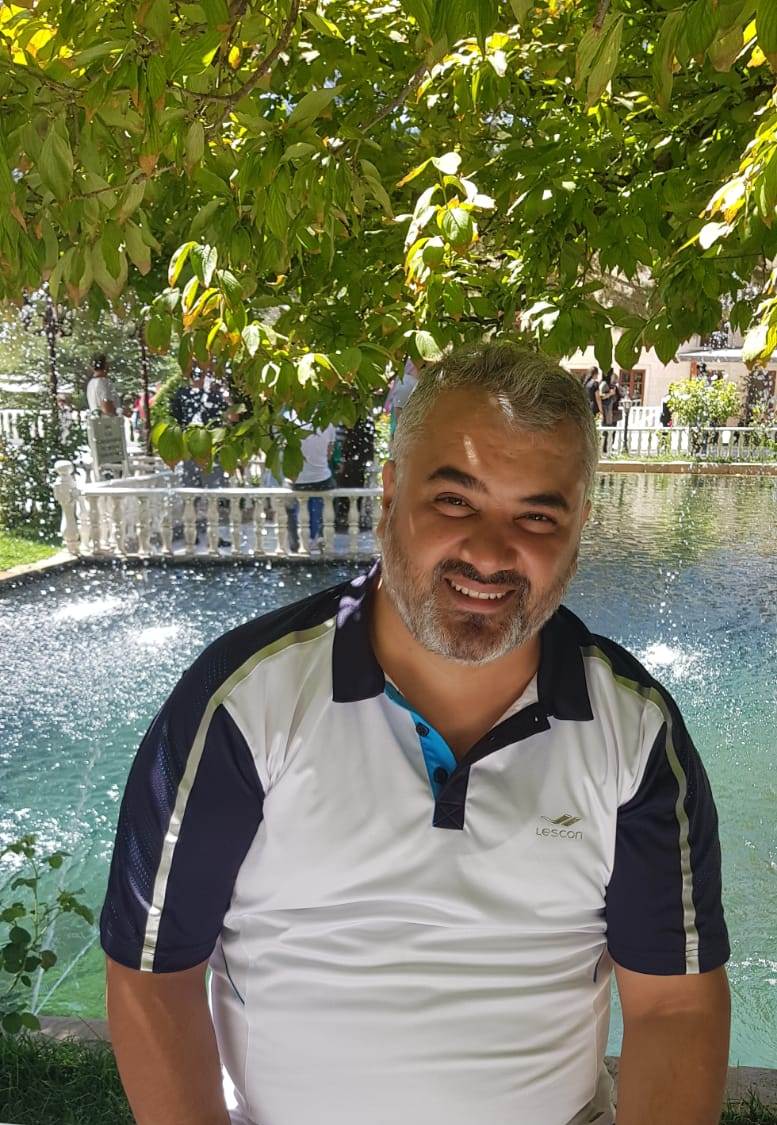 Tahir SÜMEROkul MüdürüİçindekilerSunuş	3İçindekiler	4BÖLÜM I: GİRİŞ ve PLAN HAZIRLIK SÜRECİ	5BÖLÜM II: DURUM ANALİZİ	6Okulun Kısa Tanıtımı	6PAYDAŞ ANALİZİ	14Gelişim ve Sorun Alanları	25BÖLÜM III: MİSYON, VİZYON VE TEMEL DEĞERLER	27MİSYONUMUZ	27VİZYONUMUZ	27TEMEL DEĞERLERİMİZ	28BÖLÜM IV: AMAÇ, HEDEF VE EYLEMLER	30TEMA I: EĞİTİM VE ÖĞRETİME ERİŞİM	30TEMA II: EĞİTİM VE ÖĞRETİMDE KALİTENİN ARTIRILMASI	34TEMA III: KURUMSAL KAPASİTE	40V. BÖLÜM: MALİYETLENDİRME	52VI. BÖLÜM: İZLEME VE DEĞERLENDİRME	53EKLER:	54BÖLÜM I: GİRİŞ ve PLAN HAZIRLIK SÜRECİ2019-2023 dönemi stratejik plan hazırlanması süreci Üst Kurul ve Stratejik Plan Ekibinin oluşturulması ile başlamıştır. Ekip tarafından oluşturulan çalışma takvimi kapsamında ilk aşamada durum analizi çalışmaları yapılmış ve durum analizi aşamasında paydaşlarımızın plan sürecine aktif katılımını sağlamak üzere paydaş anketi, toplantı ve görüşmeler yapılmıştır. Durum analizinin ardından geleceğe yönelim bölümüne geçilerek okulumuzun amaç, hedef, gösterge ve eylemleri belirlenmiştir. Çalışmaları yürüten ekip ve kurul bilgileri altta verilmiştir.STRATEJİK PLAN ÜST KURULUBÖLÜM II: DURUM ANALİZİDurum analizi bölümünde okulumuzun mevcut durumu ortaya konularak neredeyiz sorusuna yanıt bulunmaya çalışılmıştır. Bu kapsamda okulumuzun kısa tanıtımı, okul künyesi ve temel istatistikleri, paydaş analizi ve görüşleri ile okulumuzun Güçlü Zayıf Fırsat ve Tehditlerinin (GZFT) ele alındığı analize yer verilmiştir.Okulun Kısa Tanıtımı Okulumuz ismini ünlü Türk büyüklerinden Yavuz Sultan Selim’in adını almaktadır. Okulumuz Belediyenin vermiş olduğu 4.000 m2’lik arsa üzerine üç derslik, salon, iki idare odası, 1 öğretmenler odası, kız ve erkekler tuvaletleri iki bölüm olarak 1988 yılında Yavuz Selim Ortaokulu olarak Eğitim Öğretime açılmış ve normal eğitim uygulanmaktaydı. 1992 yılında zorunlu eğitim 8 yıllık olması ile İlköğretim olarak eğitim öğretimine devam etti. Bu dönemde1 Müdür,1 Müdür yardımcısı, 9 öğretmen ve 1 Hizmetli kadrosuyla eğitim öğretimi sürdürülmüştür.1988 yılında ilk Okul Müdürü Mustafa TAŞKINSU’nun gayretleriyle okul çevresinde ağaçlandırma ve bahçe düzenlenmesi gerçekleştirilmiştir.1991 -2005 yılları arasında Sıttık YUMRUTAŞ Okul Müdürü olarak görev yapmıştır.           2000 yılında Okul Müdürü Sıttık YUMRUTAŞ Müdür Yardımcısı Kenan LAFVERMEZ ve öğretmenler İlker ERBAŞ, Münir Ertaş, İlhan EMERCİ, Meryem KARAYİĞİT, Güvercin ÇARMAN, Ziya GÜLMEN, Hüseyin UMUR ve velilerin katkılarıyla tuvaletler bozularak 1 derslik yaptırmış ve tuvaletleri dışa aldırarak kızlar tuvaleti kabin sayısı 3 ve erkekler tuvaleti kabin sayısı 5 olarak yaptırılmıştır ve okulun fiziki yapısı arttırılmaya çalışılmıştır. Basketbol potaları, voleybol direkleri yaptırılmıştır.            2005 yılı mart ayında Okul Müdürü olarak göreve gelen Mehmet PİRBUDAK, Müdür Yardımcısı Esabil KARAGÖZ, Öğretmenlerimiz İlker ERBAŞ, Münir ERTAŞ, Ramazan ARAS, Cuma CANPOLAT, Durdu ÇAVUŞOĞLU, Taner BİÇER, Fuat YURTCU, Vekil Öğretmenlerimizden Süleyman ZİNCİRKIRAN, Necmiye YILDIZ görev yapmışlardır. Bu dönemde Okul Müdürümüz Mehmet PİRBUDAK ’ın girişimleriyle, belediyemizin katkılarıyla okulumuzun ihata duvarının kuzey cephesi yaptırılmıştır. Tüm sınıflarımızın pencereleri PVC olarak yaptırılmıştır. Okulumuzun iç ve dış duvarları canlı renklerle boyanmıştır. Futbol direkleri de ilave ettirilerek öğrencilerimizin spor yapacakları alan genişletilmiştir.          Yeni okulumuz 2010-2011 eğitim ve öğretim yılında Pazarcık Sağlık Meslek Lisesi için yapılan toplam 18 derslik, 2 laboratuar, 3 idareci odası,1 öğretmenler odası, 1 sığınak, 1 çok amaçlı salon, 1 sekreter odası, 1 santral; her katta ikişer öğrenci, ikişer personel olmak üzere toplam 18 adet wc,  4 banyo, 1 asansör, 1 kantin, 1 mutfaktan oluşan ayrıca engelli öğrenciler için yürüyüş yeri, 13 kameralı güvenlik sistemi ile yangın ikaz sisteminden oluşan yeni binaya taşınmış olup ortaokul olarak eğitim ve öğretime devam etmiştir. 2010-2011 eğitim ve öğretim yılında her şubeden 2 sınıf ve 1 anasınıfı olmak üzere toplam 17 şube ile taşıma merkezi olarak eğitim ve öğretime devam edilmiş olup 2014-2015 eğitim ve öğretim yılı itibariyle okulumuzda 5,6,7. sınıflarda beşer, 8. sınıflarda altı şube olmak üzere toplam 21 şubede normal eğitim yapılmaktadır. 	2014-2015 eğitim öğretim  yıllarından 2017-2018 yılına kadar Zeynal ŞAHİN görev yapmıştır.  Aynı yıllar içerisinde müdür yardımcısı olarak Mevlüt ÇAVUŞOĞLU ve Yılmaz KAYA görev yapmıştır.  	2017 -2018 eğitim öğretim yılında Mevlüt ÇAVUŞOĞLU müdür vekilliği yapmış müdür yardımcısı olarak Yılmaz KAYA görevine devam etmiştir.2018 Eylül ayı itibariyle müdürlük görevine Tahir SÜMER getirilmiş ve müdür yardımcısı olarak Yılmaz KAYA ve İsmail DAMAR göreve devam etmektedir.Yeni yönetimle birlikte okulumuzda an itibariyle ücretli ve görevlendirmeyle gelen öğretmenler dâhil 31 eğitim-öğretim sınıfı personeli yer almaktadır.	Okulun Mevcut Durumu: Temel İstatistiklerOkul KünyesiOkulumuzun temel girdilerine ilişkin bilgiler altta yer alan okul künyesine ilişkin tabloda yer almaktadır.Temel Bilgiler Tablosu- Okul Künyesi Çalışan BilgileriOkulumuzun çalışanlarına ilişkin bilgiler altta yer alan tabloda belirtilmiştir.Çalışan Bilgileri TablosuOkulumuz Bina ve Alanları	Okulumuzun binası ile açık ve kapalı alanlarına ilişkin temel bilgiler altta yer almaktadır.Okul Yerleşkesine İlişkin Bilgiler Sınıf ve Öğrenci Bilgileri	Okulumuzda yer alan sınıfların öğrenci sayıları alttaki tabloda verilmiştir.Donanım ve Teknolojik KaynaklarımızTeknolojik kaynaklar başta olmak üzere okulumuzda bulunan çalışır durumdaki donanım malzemesine ilişkin bilgiye alttaki tabloda yer verilmiştir.Teknolojik Kaynaklar TablosuGelir ve Gider BilgisiOkulumuzun genel bütçe ödenekleri, okul aile birliği gelirleri ve diğer katkılarda dâhil olmak üzere gelir ve giderlerine ilişkin son iki yıl gerçekleşme bilgileri alttaki tabloda verilmiştir.PAYDAŞ ANALİZİKurumumuzun temel paydaşları öğrenci, veli ve öğretmen olmakla birlikte eğitimin dışsal etkisi nedeniyle okul çevresinde etkileşim içinde olunan geniş bir paydaş kitlesi bulunmaktadır. Paydaşlarımızın görüşleri anket, toplantı, dilek ve istek kutuları, elektronik ortamda iletilen önerilerde dâhil olmak üzere çeşitli yöntemlerle sürekli olarak alınmaktadır.Paydaş anketlerine ilişkin ortaya çıkan temel sonuçlara altta yer verilmiştir  : Öğrenci Anketi Sonuçları:Okulumuzda öğrencilere yönelik olarak yapılan okul hakkındaki Görüş ve değerlendirme anketi çalışması sonucunda;      Öğrencilerimizin büyük çoğunluğunun (yaklaşık olarak %80 oranında) öğretmenlerine ve okul müdürüne kolaylıkla ulaşabildiğini, rehberlik servisinden yeterince yararlandığını, okulun kendi istek ve önerilerin dikkate alındığını ve okulda kendilerini güvende hissettiklerini belirtmişlerdir.     Öğrencilerimizin yaklaşık olarak  %80-%90’ arası bir oranda öğretmenlerinin ders işlemelerde yenliklere açık ve derslere uygun araç gereçleri kullandıklarını işaretlemişlerdir.  	Okulun güçlü yönleri olarak en çok;a.Okulun temiz ve düzenli olması,b. Okul öğretmenlerinin öğrencilerle ilgili olmasıc. Okul duvarlarında bilgilendirici resimlerin olmasıOkulun zayıf yönleri olarak en çok;a.Kantin temizliğinin yetersiz olması ve sağlıksız yiyeceklerin satılması.b. Öğrenci ve araç girişlerinin aynı olması.c. Sosyal ve kültürel etkinliklerin az olmasını belirtmişlerdir.Öğretmen Anketi Sonuçları:Okulumuzda öğretmenlere yönelik olarak yapılan okul hakkındaki Görüş ve değerlendirme anketi çalışması sonucunda;Öğretmenlerimizin  %70-%75 oranında alınan kararların çalışanlarla birlikte alındığını, kurumdaki tüm duyuruların zamanında iletildiğini, her türlü ödüllendirmede adil olunduğunu, çalıştığı okulun kendisini geliştirdiğini ve kendisini okulun değerle bir üyesi olarak gördüğünü, okulda öğretmenler arasında ayrım yapılmadığını belirtmişlerdir.Yöneticilerin yaratıcı ve yenilikçi düşüncelerin üretilmesinin teşvik edilmesi, yöneticilerin okulun vizyonu, strateji geliştirme vb. konuları paylaşmaları olumlu görülen diğer unsurlardır.Öğretmenlerimizin %65-%70 oranda okul çalışanlarına yönelik sosyal ve kültürel etkinlikler düzenlenmesi, okulda sadece öğretmelerin kullanımına ait yerlerin az olması, araç gereç yönünden yeterle donanıma sahip olmaması yetersiz görülen unsurlardır.Okulun güçlü yönleri olarak en çok; Okulun temiz olmasıOkul bahçesinin kullanıma uygun olmasıOkul başarısının her yıl artması   	Okulun zayıf yönleri en çok;a.  Okul sosyal etkinliklerin az olmasıOkul un araç gereç yönünden yeterli donanıma sahip olmamasıÖğrenci ile araç girişinin aynı olması belirtilmiştir.Veli Anketi Sonuçları:Okulumuzda velilere yönelik olarak yapılan okul hakkındaki Görüş ve değerlendirme anketi çalışması sonucunda;Velilerin  %70-%80 oranında ihtiyaç halinde okul çalışanlarına ulaşabildiğini, okul duyurularını zamanında alabildiğini, istek ve şikayetlerinin dikkate alındığını,okulun güvenli olduğunu, okulda karar alınırken görüşlerinin dikkate alındığını işaretlemişlerdir.Veliler  %60-%65 oranında okulun kültürel ve sosyal etkinlik faaliyetleri düzenleme, okulun teknik ve araç donanım yönünden yeterli bulmamışlardır.Okulun güçlü yönleri olarak en çok;Öğretmenlerin ilgili ve anlayışlı olmasıOkulun temiz ve düzenli olmasıOkulun disiplinli olmasıOkulun zayıf yönleri olarak en çok;Okul servisinin olmamasıKantinin temizliğe yeterince dikkat etmemesi.Öğrenci ve araç girişinin aynı olması.GZFT (Güçlü, Zayıf, Fırsat, Tehdit) AnaliziOkulumuzun temel istatistiklerinde verilen okul künyesi, çalışan bilgileri, bina bilgileri, teknolojik kaynak bilgileri ve gelir gider bilgileri ile paydaş anketleri sonucunda ortaya çıkan sorun ve gelişime açık alanlar iç ve dış faktör olarak değerlendirilerek GZFT tablosunda belirtilmiştir. Dolayısıyla olguyu belirten istatistikler ile algıyı ölçen anketlerden çıkan sonuçlar tek bir analizde birleştirilmiştir.Kurumun güçlü ve zayıf yönleri donanım, malzeme, çalışan, iş yapma becerisi, kurumsal iletişim gibi çok çeşitli alanlarda kendisinden kaynaklı olan güçlülükleri ve zayıflıkları ifade etmektedir ve ayrımda temel olarak okul müdürü/müdürlüğü kapsamından bakılarak iç faktör ve dış faktör ayrımı yapılmıştır. İçsel FaktörlerGüçlü YönlerZayıf YönlerDışsal FaktörlerFırsatlarTehditlerGelişim ve Sorun AlanlarıGelişim ve sorun alanları analizi ile GZFT analizi sonucunda ortaya çıkan sonuçların planın geleceğe yönelim bölümü ile ilişkilendirilmesi ve buradan hareketle hedef, gösterge ve eylemlerin belirlenmesi sağlanmaktadır. Gelişim ve sorun alanları ayrımında eğitim ve öğretim faaliyetlerine ilişkin üç temel tema olan Eğitime Erişim, Eğitimde Kalite ve kurumsal Kapasite kullanılmıştır. Eğitime erişim, öğrencinin eğitim faaliyetine erişmesi ve tamamlamasına ilişkin süreçleri; Eğitimde kalite, öğrencinin akademik başarısı, sosyal ve bilişsel gelişimi ve istihdamı da dâhil olmak üzere eğitim ve öğretim sürecinin hayata hazırlama evresini; Kurumsal kapasite ise kurumsal yapı, kurum kültürü, donanım, bina gibi eğitim ve öğretim sürecine destek mahiyetinde olan kapasiteyi belirtmektedir.Gelişim ve sorun alanlarına ilişkin GZFT analizinden yola çıkılarak saptamalar yapılırken yukarıdaki tabloda yer alan ayrımda belirtilen temel sorun alanlarına dikkat edilmesi gerekmektedir.Gelişim ve Sorun AlanlarımızBÖLÜM III: MİSYON, VİZYON VE TEMEL DEĞERLEROkul Müdürlüğümüzün Misyon, vizyon, temel ilke ve değerlerinin oluşturulması kapsamında öğretmenlerimiz, öğrencilerimiz, velilerimiz, çalışanlarımız ve diğer paydaşlarımızdan alınan görüşler, sonucunda stratejik plan hazırlama ekibi tarafından oluşturulan Misyon, Vizyon, Temel Değerler; Okulumuz üst kurulana sunulmuş ve üst kurul tarafından onaylanmıştır.MİSYONUMUZ Biz "Yavuz Selim Ortaokulu "olarak, Güvenli, sağlıklı bir ortamda kaliteli eğitim ve öğretim yaparak ülkemizin ihtiyacı olan milli ve manevi duyguları gelişmiş, sorunun değil, çözümün bir parçası olan; sorun çözme yeteneği gelişmiş nitelikli, özgüvenli, Kültürel değerlerimizi koruyup geliştiren; ailesini, yurdunu,  ulusunu gönülden seven, kendisine güvenen, kendisini sürekli yenileyen ve geliştiren, işini iyi yapan  nesiller  yetiştirmek, yenilikçi insan gücü ve ara eleman yetiştirmek ve bir üst öğrenim kurumlarına öğrenci hazırlamak için varız. Toplumsal barışı ve ulusal birliği sağlamak; geleceğimizin güvencesi, özgür düşünceli araştıran, inceleyen, sorgulayan, yargılama gücüne sahip gençleri yetiştirmek için Atatürk çizgisinde çağdaş eğitimi yaşama geçirmek için varız. "Bilgi, teknoloji ve iletişim toplumu olma hedeflerimizi gerçekleştirmek için; bilgiye hızla ulaşabilen, bilgiyi mal ve hizmet üretimine yansıtabilen, gençleri yetiştirmek için varız.VİZYONUMUZ Ulusal ve evrensel değerlere sahip demokrasiyi özümsemiş, estetik beğenisi gelişmiş, kendini durmadan yenileyen, Atatürk ilke ve devrimlerini gönülden benimsemiş, çağı doğru yorumlayan bilimsel düşünceye önem veren, insanın etik değerlerine sahip çıkan, sorunlara akılcı çözümler bulan mesleki alanda emsallerinden en iyi ve üst kurumları hedefleyen öğrenci yetiştiren kurum olarak bilinmek.  TEMEL DEĞERLERİMİZ İlkelerimiz:Esneklik DürüstlükVerimlilikBilgiye ve iletişime açık olmaBilimsellikTarafsızlık ve güvenHoşgörüÖğrenci ve Eğitim Merkezli OlmakÇalışkanlık  Çözüme Odaklanmak                                            Ekip Çalışması          Milli, manevi ve ahlaki değerler                           Şeffaflık                                                                    GüncellikSaygınlık                                                                  SüreklilikHızlı, etkili ve verimli çalışmaDeğerlerimiz:Atatürk ilke ve inkılâplarını benimseriz.Milli manevi değerlere bağlıyız.Takım halinde çalışmayı benimserizSorumluluklarımızın farkındayız.Sosyal ve kültürel faaliyetleri önemseriz.İlişkilerde sevgi-saygı ve hoşgörüyü ön planda tutarız.Yapılan tüm çalışmalarda şeffaflığa önem veririz.Nitelikli İşgücünün Yetişmesinde katkı sağlamayı benimserizBulunduğumuz bölgenin ihtiyacının farkındayız buna göre hareket ederizHalk için varız halka hizmet etmek amacımızKurumsal Değerlerimiz:Kurum çalışanları olarak;1.Öğrenci ve velilerin ihtiyaç ve istekleri doğrultusunda esnek bir çalışma prensibi belirleriz1. Görevlerimizi yerine getirirken objektiflik ilkesini uygularız,2. Tüm ilişkilerde insana saygı esasını uygular; çalışan ve hizmet alanların beklenti duygu ve düşüncelerine değer veririz,3. Kurumsal ve bireysel gelişmenin “Sürekli Eğitim ve İyileştirme” anlayışının uygulanması sonucu gerçekleşeceğine inanırız ve bu doğrultuda eğitim ve iyileştirme sonuçlarını en etkin şekilde değerlendiririz,4. Çalışmalarda etkililik ve verimliliğin ekip çalışmalarıyla sağlanacağı anlayışı kabullenilerek ekip çalışmalarına gereken önemi veririz,5. Kurumsal ve bireysel gelişmelerin bilimsel verilerin uygulama hayatına geçirilmesiyle sağlanacağına inanırız,6. Kurumda çalışmaların bilimsel veriler doğrultusunda ve mevzuatına uygun olarak gerçekleştirildiğinde başarı sağlanacağına inanırız7. Görev dağılımı ve hizmet sunumunda adil oluruz ve çalışanın kurum katkısını tanıyıp takdir ederiz.8. Eğitime yapılan yatırımı kutsal sayar, her türlü desteği veririz. 9. Sorumluluk alanımız içerisinde kalan bölgenin ihtiyaç ve istekleri doğrultusunda uygun olan eğitim programlarını çağın gerektirdiği doğrultuda azami uygulamaya gayret sarf ederiz.10.Her zaman ve her şartta güler yüzlü anlayışlı sorun çözebilecek çalışanlar olmayı kendimize ve kurumumuza ilke ediniriz.BÖLÜM IV: AMAÇ, HEDEF VE EYLEMLERTEMA I: EĞİTİM VE ÖĞRETİME ERİŞİMStratejik Amaç 1: Kayıt bölgemizde yer alan çocukların okullaşma oranlarını artıran, öğrencilerin uyum ve devamsızlık sorunlarını gideren etkin bir yönetim yapısı kurulacaktır. Stratejik Hedef 1.1.  Kayıt bölgemizde yer alan çocukların okullaşma oranları artırılacak ve öğrencilerin uyum ve devamsızlık sorunları da giderilecektir. Performans Göstergeleri EylemlerStratejik Amaç 2: Plan dönemi sonuna kadar dezavantajlı gruplar başta olmak üzere, eğitim ve öğretimin Ortaokul kademesinde katılım ve tamamlama oranlarını artırmak.Stratejik Hedef2.1: Okula katılım ve tamamlama oranlarını artırmakPerformans Göstergeleri:EylemlerStratejik Amaç 3: Plan dönemi sonuna kadar öğretmen-öğrenci-veli işbirliğinin sağlanarak her veli ile iletişim sağlamakStratejik Hedef3.1: Özel durumlu aileler için ayrıca çalışma yapılmasıStratejik Hedef3.2 Mevsimlik göç veren ve parçalanmış ailelerin çocuklarını eğitim verimliliğini artırıcı çalışmalar yapılmasıPerformans Göstergeleri:EylemlerTEMA II: EĞİTİM VE ÖĞRETİMDE KALİTENİN ARTIRILMASIStratejik Amaç 4: Öğrencilerimizin gelişmiş dünyaya uyum sağlayacak şekilde donanımlı bireyler olabilmesi için eğitim ve öğretimde kalite artırılacaktır. Öğrencilerin akademik başarısını artırmakStratejik Hedef 4.1.  Öğrenme kazanımlarını takip eden ve velileri de sürece dâhil eden bir yönetim anlayışı ile öğrencilerimizin akademik başarıları ve sosyal faaliyetlere etkin katılımı artırılacaktır.Performans GöstergeleriEylemlerStratejik Hedef 4.2.  Etkin bir rehberlik anlayışıyla, öğrencilerimizi ilgi ve becerileriyle orantılı bir şekilde üst öğrenime veya istihdama hazır hale getiren daha kaliteli bir kurum yapısına geçilecektir. Performans GöstergeleriEylemlerStratejik Amaç 5: Sosyokültürel faaliyetleri artırmaya yönelik çalışmalarStratejik Hedef 5.1: Kurum standartlarına uygun eğitim ortamlarını tesis etmek, verimliliği artırmak için sosyal, kültürel ve eğitim amaçlı faaliyetler düzenleyerek motivasyonu artırmak Performans Göstergeleri:EylemlerStratejik Amaç 6: Bir üst öğrenim kurumuna doğru yönlendirme çalışmaları yapmakStratejik Hedef 6.1: Liselerin doğru tanıtımını yapmakPerformans Göstergeleri:EylemlerTEMA III: KURUMSAL KAPASİTEStratejik Amaç 7: Eğitim ve öğretim faaliyetlerinin daha nitelikli olarak verilebilmesi için okulumuzun kurumsal kapasitesi güçlendirilecektir. Stratejik Hedef 7.1.  Öğretmenlerin niteliğini ve memnuniyetini artırıcı çalışma yapmakPerformans GöstergeleriEylemlerStratejik Amaç 8: Kurumda çalışan personelin bilgi ve becerilerinden faydalanılarak okul gelişimine katkı sağlayıcı çalışmalar yapmakStratejik Hedef 8.1.  Ders dışı kurs sayısını ve niteliğini artırmakPerformans GöstergeleriEylemlerStratejik Amaç 9: Okul bahçesi ve oyun alanlarını yeniden düzenleyerek ve donatısının artırılarak kaliteli eğitim ortamı sağlamasıStratejik Hedef 9.1.  Oyun ve dinlenme alanlarının nitelikli hale getirerek sağlıklı okul bahçesi kurmakPerformans GöstergeleriEylemlerStratejik Hedef 9.2. Spor ve faaliyet alanlarının artırılmasıPerformans GöstergeleriEylemlerStratejik Hedef 9.3 Okul bahçe düzeninin sağlanmasıPerformans GöstergeleriEylemlerStratejik Amaç 10: Okul binasının İhtiyaca karşılık verebilecek şekilde donanım, teknoloji ve uygulama alanlarının kazandırılarak daha nitelikli eğitim ortamının sağlanmasıStratejik Hedef 10.1. : Okul duvarlarının temiz ve eğitici hale getirilmesiPerformans GöstergeleriEylemlerStratejik Hedef 10.2. Kütüphane kullanımının artırılması ve teknoloji ile buluşmasının sağlanmasıPerformans GöstergeleriEylemlerStratejik Hedef 10.3. Teknoloji ve tasarım atölyesi / Beceri atölyesi kurulması ve laboratuarların eksiklerinin tamamlanarak eksiksiz hale getirmesiPerformans GöstergeleriEylemlerStratejik Hedef 10.4. Öğretmenlerin dinlenebileceği alanların sağlıklı ve nitelikli hale getirilerek artırılması Performans GöstergeleriEylemlerStratejik Hedef 10.5. Kantinin öğrenci ve öğretmenin işlevsel bir şekilde kullanabileceği, öğrenim ve sağlık alanına uygun hale getirmekPerformans GöstergeleriEylemlerStratejik Hedef 10.6. Spor alet araç gereç ve malzemelerini artırarak ve spor faaliyetlerini çeşitlendirerek kapalı alanda spor faaliyetleri yapmak.Performans GöstergeleriEylemlerStratejik Amaç 11: Okul güvenlik sisteminin eksiksiz hale getirilmesiStratejik Hedef 11.1.  Okul güvenlik sisteminin denetlenmesi ve eksikliklerinin tamamlanmasıPerformans GöstergeleriEylemlerV. BÖLÜM: MALİYETLENDİRME2019-2023 Stratejik Planı Faaliyet/Proje Maliyetlendirme TablosuVI. BÖLÜM: İZLEME VE DEĞERLENDİRMEOkulumuz Stratejik Planı izleme ve değerlendirme çalışmalarında 5 yıllık Stratejik Planın izlenmesi ve 1 yıllık gelişim planın izlenmesi olarak ikili bir ayrıma gidilecektir. Stratejik planın izlenmesinde 6 aylık dönemlerde izleme yapılacak denetim birimleri, il ve ilçe millî eğitim müdürlüğü ve Bakanlık denetim ve kontrollerine hazır halde tutulacaktır.Yıllık planın uygulanmasında yürütme ekipleri ve eylem sorumlularıyla aylık ilerleme toplantıları yapılacaktır. Toplantıda bir önceki ayda yapılanlar ve bir sonraki ayda yapılacaklar görüşülüp karara bağlanacaktır. EKLER: Üst Kurul BilgileriÜst Kurul BilgileriEkip BilgileriEkip BilgileriAdı SoyadıUnvanıAdı SoyadıUnvanıTAHİR SÜMEROkul MüdürüMAHMUT ÜŞÜMEZOkul Aile Birliği BaşkanıYILMAZ KAYAMüdür YardımcısıNUSRET DAĞILANOkul Aile Birliği Başkanı YardımcısıİSMAİL DAMARMüdür YardımcısıMERYEM ÖZTÜRKP. D. R. ÖğretmeniMUHAMMED ZAHİD YAMANÖğretmenTEKİN AKINCIP. D. R. ÖğretmeniKAMİL ACİNİKLİÖğretmenYUSUF BOZARDIÇÖğretmenMEVÜT ÇAVUŞOĞLUÖğretmenYASEMİN ATMACA GÜLERÖğretmenFATMA ÜMRAN HOPLAMAZÖğretmenAYŞE MEMİŞÖğretmenİli: KAHRAMANMARAŞİli: KAHRAMANMARAŞİli: KAHRAMANMARAŞİli: KAHRAMANMARAŞİlçesi: PAZARCIKİlçesi: PAZARCIKİlçesi: PAZARCIKİlçesi: PAZARCIKAdres: Mehmet Emin Arıkoğlu Mahallesi 2. Nolu Sağlık Ocağı Yanı Mehmet Emin Arıkoğlu Mahallesi 2. Nolu Sağlık Ocağı Yanı Mehmet Emin Arıkoğlu Mahallesi 2. Nolu Sağlık Ocağı Yanı Coğrafi Konum (link):Coğrafi Konum (link):https://goo.gl/maps/CkLb9F1WTtnhttps://goo.gl/maps/CkLb9F1WTtnTelefon Numarası: 0 344 319 11 470 344 319 11 470 344 319 11 47Faks Numarası:Faks Numarası:0 344 319 11 470 344 319 11 47e- Posta Adresi:730883@meb.k12.tr730883@meb.k12.tr730883@meb.k12.trWeb sayfası adresi:Web sayfası adresi:pazarcikyavuzselimortaokulu.meb.k12.trpazarcikyavuzselimortaokulu.meb.k12.trKurum Kodu:730883730883730883Öğretim Şekli:Öğretim Şekli:Tam GünTam GünOkulun Hizmete Giriş Tarihi : 01 Eylül 1989Okulun Hizmete Giriş Tarihi : 01 Eylül 1989Okulun Hizmete Giriş Tarihi : 01 Eylül 1989Okulun Hizmete Giriş Tarihi : 01 Eylül 1989Toplam Çalışan Sayısı:Toplam Çalışan Sayısı:3636Öğrenci Sayısı:Kız299299Öğretmen SayısıKadın:1010Öğrenci Sayısı:Erkek283283Öğretmen SayısıErkek:1818Öğrenci Sayısı:Toplam582582Öğretmen SayısıToplam:2828Derslik Başına Düşen Öğrenci SayısıDerslik Başına Düşen Öğrenci SayısıDerslik Başına Düşen Öğrenci Sayısı:27,7Şube Başına Düşen Öğrenci SayısıŞube Başına Düşen Öğrenci SayısıŞube Başına Düşen Öğrenci Sayısı:27,7Öğretmen Başına Düşen Öğrenci SayısıÖğretmen Başına Düşen Öğrenci SayısıÖğretmen Başına Düşen Öğrenci Sayısı:21,5Şube Başına 30’dan Fazla Öğrencisi Olan Şube SayısıŞube Başına 30’dan Fazla Öğrencisi Olan Şube SayısıŞube Başına 30’dan Fazla Öğrencisi Olan Şube Sayısı:0Öğrenci Başına Düşen Toplam Gider MiktarıÖğrenci Başına Düşen Toplam Gider MiktarıÖğrenci Başına Düşen Toplam Gider Miktarı:8,12  TLÖğretmenlerin Kurumdaki Ortalama Görev SüresiÖğretmenlerin Kurumdaki Ortalama Görev SüresiÖğretmenlerin Kurumdaki Ortalama Görev Süresi4 yılUnvan*ErkekKadınToplamOkul Müdürü ve Müdür Yardımcısı303Sınıf Öğretmeni000Branş Öğretmeni17926Rehber Öğretmen112Yardımcı Personel314Güvenlik Personeli011Toplam Çalışan Sayıları241236Okul Bölümleri Okul Bölümleri Özel AlanlarVarYokOkul Kat Sayısı5Çok Amaçlı SalonDerslik Sayısı21Çok Amaçlı SahaDerslik Alanları (m2)906KütüphaneKullanılan Derslik Sayısı21Fen LaboratuvarıŞube Sayısı21Bilgisayar Laboratuvarıİdari Odaların Alanı (m2)92İş AtölyesiÖğretmenler Odası (m2)41Teknoloji ve Tasarım AtölyesiOkul Oturum Alanı (m2)500Beceri AtölyesiOkul Bahçesi (Açık Alan)(m2)3600PansiyonOkul Kapalı Alan (m2)2500Sanatsal, bilimsel ve sportif amaçlı toplam alan (m2)200Kantin (m2)70Tuvalet Sayısı48Diğer (………….)SINIFIErkekKIZToplamSINIFIErkekKızToplam5. Sınıf / A Şubesi1315287. Sınıf / A Şubesi1415295. Sınıf / B Şubesi1514297. Sınıf / B Şubesi1215275. Sınıf / C Şubesi1514297. Sınıf / C Şubesi1613295. Sınıf / D Şubesi1614307. Sınıf / D Şubesi1215275. Sınıf / E Şubesi1315287. Sınıf / E Şubesi1712296. Sınıf / A Şubesi1610267. Sınıf / F Şubesi1414286. Sınıf / B Şubesi1313268. Sınıf / A Şubesi1218306. Sınıf / C Şubesi1215278. Sınıf / B Şubesi1217296. Sınıf / D Şubesi1412268. Sınıf / C Şubesi1413276. Sınıf / E Şubesi1111228. Sınıf / D Şubesi1116278. Sınıf / E Şubesi111829Akıllı Tahta Sayısı22TV Sayısı1Masaüstü Bilgisayar Sayısı20Yazıcı Sayısı3Taşınabilir Bilgisayar Sayısı1Fotokopi Makinesi Sayısı1Projeksiyon Sayısı0İnternet Bağlantı Hızı24 mbitYıllarGelir MiktarıGider Miktarı20166325,174087,8620177202,315996,3920183634,162426,00Sıra NoMADDELERKATILMA DERECESİKATILMA DERECESİKATILMA DERECESİKATILMA DERECESİKATILMA DERECESİSıra NoMADDELERKesinlikle KatılıyorumKatılıyorumKararsızımKısmen KatılıyorumKatılmıyorum1Öğretmenlerimle ihtiyaç duyduğumda rahatlıkla görüşebilirim.%89%9%22Okul müdürü ile ihtiyaç duyduğumda rahatlıkla konuşabiliyorum.%84%15%13Okulun rehberlik servisinden yeterince yararlanabiliyorum.%85%154Okula ilettiğimiz öneri ve isteklerimiz dikkate alınır.%71%14%5%5%55Okulda kendimi güvende hissediyorum.%94%5%16Okulda öğrencilerle ilgili alınan kararlarda bizlerin görüşleri alınır.%70%10%5%5%107Öğretmenler yeniliğe açık olarak derslerin işlenişinde çeşitli yöntemler kullanmaktadır.%82%16%1%18Derslerde konuya göre uygun araç gereçler kullanılmaktadır.%86%5%6%39Teneffüslerde ihtiyaçlarımı giderebiliyorum.%65%15%15%510Okulun içi ve dışı temizdir.%91%8%111Okulun binası ve diğer fiziki mekânlar yeterlidir.%89%8%2%112Okul kantininde satılan malzemeler sağlıklı ve güvenlidir.%40%6%16%18%2013Okulumuzda yeterli miktarda sanatsal ve kültürel faaliyetler düzenlenmektedir.%70%12%10%8Sıra NoMADDELERKATILMA DERECESİKATILMA DERECESİKATILMA DERECESİKATILMA DERECESİKATILMA DERECESİSıra NoMADDELERKesinlikle KatılıyorumKatılıyorumKararsızımKısmen KatılıyorumKatılmıyorum1Okulumuzda alınan kararlar, çalışanların katılımıyla alınır.%98%22Kurumdaki tüm duyurular çalışanlara zamanında iletilir.%97%33Her türlü ödüllendirmede adil olma, tarafsızlık ve objektiflik esastır.%90%9%14Kendimi, okulun değerli bir üyesi olarak görürüm.%97%35Çalıştığım okul bana kendimi geliştirme imkânı tanımaktadır.%91%96Okul, teknik araç ve gereç yönünden yeterli donanıma sahiptir.%80%15%57Okulda çalışanlara yönelik sosyal ve kültürel faaliyetler düzenlenir.%69%10%8%3%18Okulda öğretmenler arasında ayrım yapılmamaktadır.%98%29Okulumuzda yerelde ve toplum üzerinde olumlu etki bırakacak çalışmalar yapmaktadır.%85%12%2%110Yöneticilerimiz, yaratıcı ve yenilikçi düşüncelerin üretilmesini teşvik etmektedir.%96%411Yöneticiler, okulun vizyonunu, stratejilerini, iyileştirmeye açık alanlarını vs. çalışanlarla paylaşır.%99%112Okulumuzda sadece öğretmenlerin kullanımına tahsis edilmiş yerler yeterlidir.%96%4Sıra NoMADDELERKATILMA DERECESİKATILMA DERECESİKATILMA DERECESİKATILMA DERECESİKATILMA DERECESİSıra NoMADDELERKesinlikle KatılıyorumKatılıyorumKararsızımKısmen KatılıyorumKatılmıyorum1İhtiyaç duyduğumda okul çalışanlarıyla rahatlıkla görüşebiliyorum.%98%1%12Bizi ilgilendiren okul duyurularını zamanında öğreniyorum. %95%53Öğrencimle ilgili konularda okulda rehberlik hizmeti alabiliyorum.%90%8%24Okula ilettiğim istek ve şikâyetlerim dikkate alınıyor. %91%5%3%15Öğretmenler yeniliğe açık olarak derslerin işlenişinde çeşitli yöntemler kullanmaktadır.%88%8%1%36Okulda yabancı kişilere karşı güvenlik önlemleri alınmaktadır. %91%7%37Okulda bizleri ilgilendiren kararlarda görüşlerimiz dikkate alınır. %91%7%1%18E-Okul Veli Bilgilendirme Sistemi ile okulun internet sayfasını düzenli olarak takip ediyorum.%15%13%25%40%79Çocuğumun okulunu sevdiğini ve öğretmenleriyle iyi anlaştığını düşünüyorum.%75%11%9%2%310Okul, teknik araç ve gereç yönünden yeterli donanıma sahiptir.%62%18%10%4%611Okul her zaman temiz ve bakımlıdır.%89%7%412Okulun binası ve diğer fiziki mekânlar yeterlidir.%85%12%313Okulumuzda yeterli miktarda sanatsal ve kültürel faaliyetler düzenlenmektedir.%60%12%7%14%7ÖğrencilerŞubelerde öğrenci sayılarının Türkiye ortalamasının altında olmasıÇalışanlarGenç, dinamik ve azimli bir eğitim kadrosuna sahip olmakVelilerİstenildiği zaman velilerle kolay irtibata geçilebilir olmakBina ve YerleşkeOkul bahçesinin geniş olması ve sportif faaliyetlere uygun olmasıDonanımOkulumuzda LGS sınavına hazırlık kurs açılabilmesiBütçeOkul ihtiyaçlarına anında yardım eden cömert öğretmenlerin olması.Yönetim SüreçleriDemokratik tavır sergileyen yönetim anlayışına sahip olmakİletişim SüreçleriKurum içinde dikey ve yatay iletişimin güçlü olmasıvbŞehir gürültüsünden uzak bir yerleşkeye sahip olmakÖğrencilerTaşıma kapsamında olmayan ancak taşıma kapsamında olan öğrenciler kadar uzaktan gelen öğrencilerin olmasıÇalışanlarEğitim seviyesinin düşük olması(Hizmetli)VelilerBazı velilerin eğitim eksikliği ve eğitim-öğretim faaliyetlerine olan ilgisizliği, Velilerin sosyoekonomik sınırlılıklara sahip olmasıBina ve YerleşkeKurumu mevcut bina ve dersliklerinin ihtiyacı karşılamamasıDonanımSportif etkinlikler için gerekli donanım ve salon bulunmamasıBütçeEkonomik düzeyi düşük velilerin çoğunlukta olmasıYönetim SüreçleriEkonomik anlamda okula dstek sağlanmamasıİletişim SüreçleriParçalanmış ve problemli ailelerde iletişim sorunu. Yer değiştiren velilerde ulaşım sorunuvbPersonel sayısının çokluğu dolayısıyla izin ve raporlu personel sıklığının yaşanmasıPolitikEğitime verilen önem ve eğitim sürelerinin artması yönünde dünyada gelişen bilinç ve atılan adımlarÜlkemizde okul öncesi eğitimin yaygınlaşmasıAB Uyum SüreciÜlkemizde; katılımcı, planlı, gelişimci, şeffaf ve performansa dayalı “stratejik yönetim” anlayışına geçme çabalarıBakanlığımızca, eğitimde öğrenci merkezli ve yapılandırmacı eğitim sistemine geçilmesiBakanlığımızca görevde yükselme ve kariyer basamakları vb. konulardaki geliştirilen politikalarKamu yönetiminde reform çalışmalarıBakanlığımızın ücretsiz ders kitabı dağıtımı uygulamasıEkonomikOkulumuzun ilçe merkezinde yer almasıİnşaat sektöründe kullanılan teknolojiler nedeni ile okul yapımlarının hızlanmasıTarıma elverişli alanların geniş olmasıSosyolojikİlimizin olduğu gibi ilçemizin de her alanda yetiştirdiği insanlarıyla ülkemizin sosyal, kültürel ve siyasal yapılanmasına önemli katkılar sağlamasıİlçemizde Meslek Yüksek Okulunun açılmış olmasıİlçemizdeki kültürel çeşitlilik ve bunun sonucunda insanlarımızın ufkunun daha geniş olmasıTeknolojikOkulumuzda teknolojinin ihtiyaçları karşılayacak seviyede kullanılıyor olmasıMEBBİS sisteminin gelişmesiBakanlığımızın e-okul internet hizmetlerinin etkin kullanımıKitle iletişim araçlarında ve ulaşımda yeni teknolojilerin kullanılmasıMevzuat-YasalKanunların verdiği maddi ve manevi güçEkolojikDoğal ortamın içerisinde yaşanılmasıPolitikEğitimle ilgili yasal mevzuatın sık değişmesiYerinden yönetim anlayışının hayata geçirilememesiYerel yönetimlerin eğitimle ilgili arsa vb. planlamalara yeterli özeni göstermemesiYardımcı personel yetersizliği Eğitim ve özellikle sınav sistemine dönük belirsizlikler-farklı uygulamalarBilişim suçlarıyla ilgili yasal düzenlemelerin belirsizliği ve yetersizliğiEkonomikİşsizlik oranının istenilen düzeye düşürülememesi Eğitim ve öğretimde kullanılan yüksek teknolojiye sahip makine ve cihazların bakım oranım maliyetlerinin pahalı olmasıEkonomik durumu kötü olan ailelerin okul ihtiyaçlarını karşılayamamasıSosyolojikÇocukların gelişen ve büyüyen çevreleri (kent yaşamı, e-ortam vb.) dolayısı ile olumsuz ortamlardan korunmalarına yönelik rehberlik ihtiyaçlarının artmasıParçalanmış aile sayısının artış göstermesiBireylerin gelişen bilişim teknolojileri ve kitle iletişim araçlarının olumsuz etkilerine maruz kalmalarıSosyal medyanın kullanım sıklığının artmasıTeknolojikSürekli gelişen ve değişen teknolojileri takip etme zorunluluğundan doğan maddi kaynak sorunuSiber güvenlik tehditleri ve bilişim suçlarındaki artış Sosyal medyanın kullanımıyla birlikte olumsuz içerikle öğrencilerin sık karşılaşıyor olmalarıBilinçli teknoloji kullanımın yetersiz olmasıMevzuat-YasalYasalara karşı duyarsızlıkEkolojikUlaşımın hava muhalefetinde zorlaşmasıEğitime ErişimEğitimde KaliteKurumsal KapasiteOkullaşma OranıAkademik BaşarıKurumsal İletişimOkula Devam/ DevamsızlıkSosyal, Kültürel ve Fiziksel GelişimKurumsal YönetimOkula Uyum, OryantasyonSınıf TekrarıBina ve YerleşkeÖzel Eğitime İhtiyaç Duyan Bireylerİstihdam Edilebilirlik ve YönlendirmeDonanımYabancı ÖğrencilerÖğretim YöntemleriTemizlik, HijyenHayatboyu ÖğrenmeDers araç gereçleriİş Güvenliği, Okul Güvenliği 1.TEMA: EĞİTİM VE ÖĞRETİME ERİŞİM 1.TEMA: EĞİTİM VE ÖĞRETİME ERİŞİM1Kayıt bölgemizde yer alan çocukların okullaşma oranlarını artıran, öğrencilerin uyum ve devamsızlık sorunlarını gideren etkin bir yönetim yapısı kurulacaktır.2Plan dönemi sonuna kadar dezavantajlı gruplar başta olmak üzere, eğitim ve öğretimin Ortaokul kademesinde katılım ve tamamlama oranlarını artırmak.3Plan dönemi sonuna kadar öğretmen-öğrenci-veli işbirliğinin sağlanarak her veli ile iletişim sağlamak2.TEMA: EĞİTİM VE ÖĞRETİMDE KALİTE2.TEMA: EĞİTİM VE ÖĞRETİMDE KALİTE1Öğrencilerimizin gelişmiş dünyaya uyum sağlayacak şekilde donanımlı bireyler olabilmesi için eğitim ve öğretimde kalite artırılacaktır Okulun akademik başarısını artırmak2Sosyokültürel faaliyetleri artırmaya yönelik çalışmalar3Bir üst öğrenim kurumuna doğru yönlendirme çalışmaları yapmak3.TEMA: KURUMSAL KAPASİTE3.TEMA: KURUMSAL KAPASİTE1Eğitim ve öğretim faaliyetlerinin daha nitelikli olarak verilebilmesi için okulumuzun kurumsal kapasitesi güçlendirilecektir.2Kurumda çalışan personelin bilgi ve becerilerinden faydalanılarak okul gelişimine katkı sağlayıcı çalışmalar yapmak3Okul bahçesi ve oyun alanlarını yeniden düzenleyerek ve donatısının artırılarak kaliteli eğitim ortamı sağlamak.4Okul binasının İhtiyaca karşılık verebilecek şekilde donanım, teknoloji ve uygulama alanlarının kazandırılarak daha nitelikli eğitim ortamının sağlanması5Okul güvenlik sisteminin denetlenmesi ve eksikliklerinin tamamlanmasıNoPERFORMANSGÖSTERGESİMevcutMevcutHEDEFHEDEFHEDEFHEDEFHEDEFHEDEFNoPERFORMANSGÖSTERGESİ2018201920192020202120222023PG.1.1.aKayıt bölgesindeki öğrencilerden okula kayıt yaptıranların oranı (%)95969696969697PG.1.1.bİlkokul birinci sınıf öğrencilerinden en az bir yıl okul öncesi eğitim almış olanların oranı (%)(ilkokul)45505055606570PG.1.1.c.Okula yeni başlayan öğrencilerden oryantasyon eğitimine katılanların oranı (%)858787909395100PG.1.1.d.Bir eğitim ve öğretim döneminde 20 gün ve üzeri devamsızlık yapan öğrenci oranı (%)30292928282725PG.1.1.f.Okulun özel eğitime ihtiyaç duyan bireylerin kullanımına uygunluğu (0-1)1111111NoEylem İfadesiEylem SorumlusuEylem Tarihi1.1.1.Kayıt bölgesinde yer alan öğrencilerin tespiti çalışması yapılacaktır.Okul Stratejik Plan Ekibi01 Eylül-20 Eylül1.1.2Devamsızlık yapan öğrencilerin tespiti ve erken uyarı sistemi için çalışmalar yapılacaktır.Müdür Yardımcısı 01 Eylül-20 Eylül1.1.3Devamsızlık yapan öğrencilerin velileri ile özel aylık toplantı ve görüşmeler yapılacaktır.Rehberlik ServisiHer ayın son haftası1.1.4Okulun özel eğitime ihtiyaç duyan bireylerin kullanımının kolaylaştırılması için rampa ve asansör eksiklikleri tamamlanacaktır.Müdür YardımcısıMayıs 2019NoPERFORMANSGÖSTERGESİMevcutMevcutHEDEFHEDEFHEDEFHEDEFHEDEFHEDEFNoPERFORMANSGÖSTERGESİ2018201920192020202120222023PG.2.1.aOrtaokulda Net Okullaşma Oranı (%)99100100100100100100PG.2.1.bOrtaokulda daimi devamsızlık oranı (%)181515131063NoEylem İfadesiEylem SorumlusuEylem Tarihi2.1.1Okula katılımı artırmak için imkânları kısıtlı ailelerin eğitime erişimini destekleyecek tedbirler alınacaktır.Rehberlik Servisi01 Eylül-20 Eylül2.1.2Okullaşma oranlarının artırılması konusunda ailelere yönelik bilgilendirici toplantılar yapılacaktır.Rehberlik Servisi01 Eylül-20 Eylül2.1.3Öğrenci devamsızlıkları takip edilerek gerekli tedbirler alınacaktır.Müdür Yardımcısı1 Kasım-1 Ocak2.1.4Devam ve erişim konusunda durum raporları hazırlanarak analiz edilecektirRehberlik ServisiHer Ayın Son Haftası2.1.5Okula devam sorunu olan öğrencilere ve ailelere rehberlik çalışmaları yapılacaktır.Rehberlik ServisiHer AyNoPERFORMANSGÖSTERGESİMevcutMevcutHEDEFHEDEFHEDEFHEDEFHEDEFHEDEFNoPERFORMANSGÖSTERGESİ2018201920192020202120222023PG.3.1.aÖzel durumlu aileler için seminer verilmesi1222222NoEylem İfadesiEylem SorumlusuEylem Tarihi3.1.1Sınıf rehber öğretmenlerinin öğrencilerin tespiti ve takibi konusunda bilgilendirme çalışmaları yaparak öğrenci gözlem formları oluşturulmasını sağlamakRehberlik Servisi Sınıf öğretmenleri20 Eylül - 30 Eylül3.2.1Tarımsal göçe maruz kalacak ailelere öğrencilerin eğitimi ve gidecekleri yerdeki öğrenci kayır işlemleriyle ilgili bilgilenmelerini sağlamak.Rehberlik Servisi20 Eylül - 30 Eylül3.2.2Göç eden öğrencilerle ilgili düzenli bilgi akışı sağlamakMüdür yardımcısı01 Ekim - 30 Ekim3.2.3Parçalanmış aile çocuklarıyla ilgili olmak üzere eğitim ortamlarıyla bilgi edinerek pedagojik ve psikolojik destek sağlamakRehberlik Servisi Sınıf öğretmenleri01 Ekim - 30 EkimNoPERFORMANSGÖSTERGESİMevcutMevcutHEDEFHEDEFHEDEFHEDEFHEDEFHEDEFNoPERFORMANSGÖSTERGESİ2018201920192020202120222023PG.4.1.aOkulumuz velilerine okul öncesi ve ilköğretim eğitiminin önemine yönelik toplantı sayısı0224444PG.4.1.bAkademik başarıya yönelik veli ve öğrencilere verilen seminer sayısı0224444PG.4.1.cFen ve sosyal bilimler liselerine öğrenci yerleştirme151518202225PG.4.1.dMeslek tanıtımı kursu sayısı2668101010NoEylem İfadesiEylem SorumlusuEylem Tarihi4.1.1Okulumuz velilerine bizim eğitimimiz yanında okul öncesi ve ilköğretim eğitiminin önemine yönelik paydaşları katarak çalışmalar yapmakOkul İdaresi01 Eylül - 30 Kasım4.1.2Özellikle olmak üzere kitap okuma ve ders dışı eğitimle ilgili beceriler kazandırarak sürekli davranış haline getirme çalışmaları yapmakTüm ÖğretmenlerTüm Yıl4.1.3Akademik başarıda öğrenci – veli – okul işbirliğini artıracak çalışmalar yapmakOkul İdaresi ve Tüm ÖğretmenlerTüm Yıl4.1.4Destekleme ve yetiştirme kurslarının devamının sağlanması ve veriminin daha da artırılması Okul İdaresi ve Tüm ÖğretmenlerTüm Yıl4.1.5Fen ve sosyal bilimler liselerine öğrenci yerleştirme oranlarında gözle görülür başarı artışının sağlanmasıOkul İdaresi ve Tüm ÖğretmenlerTüm Yıl4.1.6Özellikle mezun ettiğimiz öğrencilerin sosyal hayata hazırlanmalarını ve meslek edinmelerini sağlayıcı çalışmalar yapmakOkul İdaresi ve Tüm ÖğretmenlerTüm YılNoPERFORMANSGÖSTERGESİMevcutMevcutHEDEFHEDEFHEDEFHEDEFHEDEFHEDEFNoPERFORMANSGÖSTERGESİ2018201920192020202120222023PG.4.2.aÖğrenci ve velilere yönelik bilgilendirici toplantı sayısı (Her yıl)8101010101010PG.4.2.bGenel sağlık taraması sayısı (Her yıl)1222222NoEylem İfadesiEylem SorumlusuEylem Tarihi4.2.1Her yıl temizlik sağlık ve hijyen konularında bilgilendirici toplantı yapılacaktırRehberlik Servisi1 Ekim-1 Mart4.2.2İhtiyaca göre Toplum Sağlığı Merkezi işbirliği ile sağlık taraması yapılması sağlanacaktırİdare1 Ekim-1 MartNoPERFORMANSGÖSTERGESİMevcutMevcutHEDEFHEDEFHEDEFHEDEFHEDEFHEDEFNoPERFORMANSGÖSTERGESİ2018201920192020202120222023PG.5.1.aKariyer günleri sayısı2101010101010PG.5.1.bKültürel ve sanatsal şenlik sayısı1222222PG.5.1.cDoğa, kültür, bilim gezisi yazısı0222222PG.5.1.dÖğrenci ev ziyaretleri sayısı75858595115120150PG.5.1.eÇalışan personele yönelik gezi organizasyonu sayısı3556666NoEylem İfadesiEylem SorumlusuEylem Tarihi5.1.1Kariyer günleri plan ve organizasyonu yapmakRehberlik ServisiTüm Yıl5.1.2Çevresel ve kültürel şartlara uygun olan kültürel ve sanatsal (eğlenceye yönelik) şenlikler organize etmekOkul İdaresi ve Tüm ÖğretmenlerTüm Yıl5.1.3Öğrenci ve öğretmenlere yönelik doğa, kültür, bilim gezileri yapmakOkul İdaresi ve Tüm ÖğretmenlerTüm Yıl5.1.4Öğrencinin ve öğretmenin okul bağını güçlendirmeye yönelik faaliyetlerOkul İdaresi ve Tüm ÖğretmenlerTüm Yıl5.1.5Çalışanların durumuna göre gezi organizasyonu yapmakOkul İdaresiTüm YılNoPERFORMANSGÖSTERGESİMevcutMevcutHEDEFHEDEFHEDEFHEDEFHEDEFHEDEFNoPERFORMANSGÖSTERGESİ2018201920192020202120222023PG.6.1.aLise tanıtım semineri sayısı1222222PG.6.1.bLise tanıtım gezileri sayısı1222222NoEylem İfadesiEylem SorumlusuEylem Tarihi6.1.1Lise tanıtım semineri düzenlenmesiRehberlik ServisiOcak ayı6.1.2Lise tanıtım gezileri sayısıİdareMart AyıNoPERFORMANSGÖSTERGESİMevcutMevcutHEDEFHEDEFHEDEFHEDEFHEDEFHEDEFNoPERFORMANSGÖSTERGESİ2018201920192020202120222023PG.7.1.aPersonele yönelik etkinlik sayısı (Her yıl)10171720202020PG.7.1.bKurum içinde yapılan ”Çalışan Memnuniyet Anketi”nden çıkan memnuniyet oranı(%)98999999999999PG.7.1.cE-okul ve MEBBİS sistemlerinin kullanımına yönelik toplantı sayısı (Her yıl)3555555NoEylem İfadesiEylem SorumlusuEylem Tarihi7.1.1Her yıl sene başı, Öğretmenler Günü ve sene sonunda çalışan personele yönelik etkinlik yapılmasıİdare1 Eylül-24Kasım7.1.2Çalışanların durumuna göre ev ziyaretleri gerçekleştirilmesi (doğum, ölüm, ev görme vb.)Stratejik Plan Ekibi1 Eylül-30 Haziran7.1.3Her yıl çalışmalarla ilgili “Çalışan Memnuniyet Anketi” düzenlenmesiİdare1 Eylül-1 Mart7.1.4E-Okul ve MEBBİS sisteminin kullanımı ile ilgili her dönem başlarken bilgilendirme toplantısı yapılması sağlanacak.İdare1 Eylül-1 MartNoPERFORMANSGÖSTERGESİMevcutMevcutHEDEFHEDEFHEDEFHEDEFHEDEFHEDEFNoPERFORMANSGÖSTERGESİ2018201920192020202120222023PG.8.1.aAçılan ders dışı kurs sayısı1444444PG.8.1.bDers dışı açılan kurslara katılım sayısı20808080808080NoEylem İfadesiEylem SorumlusuEylem Tarihi8.1.1Öğretmenlerin yeterli olduğu kursların belirlenmesiOkul İdaresi01 Ekim - 30 Ekim8.1.2Sene başında açılacak ders dışı kursları belirlenmesiOkul İdaresi01 Eylül - 30 EkimNoPERFORMANSGÖSTERGESİMevcutMevcutHEDEFHEDEFHEDEFHEDEFHEDEFHEDEFNoPERFORMANSGÖSTERGESİ2018201920192020202120222023PG.9.1.aBahçe oturma alanları kişi kapasitesi1250507070100100PG.9.2.bBahçe çöp kutusu sayısı2101010101010NoEylem İfadesiEylem SorumlusuEylem Tarihi9.1.1Piknik bankları ve oturma banklarının temin edilmesi. Okul İdaresi01 Ekim - 30 Ekim9.1.2Okul bahçesinde çöp kutularının sayısının artırılmasıOkul İdaresi01 Ekim - 30 EkimNoPERFORMANSGÖSTERGESİMevcutMevcutHEDEFHEDEFHEDEFHEDEFHEDEFHEDEFNoPERFORMANSGÖSTERGESİ2018201920192020202120222023PG.9.2.1Bahçede aynı anda kullanılabilen spor alanı sayısı1444444NoEylem İfadesiEylem SorumlusuEylem Tarihi9.2.1Voleybol, hentbol, basketbol, futbol, alanlarının yeniden düzenlenmesiBeden Eğitimi Zümresi01 Nisan9.2.2Okula halı saha kazandırmak için komisyon oluşturulması ve gerekli çalışmaların başlatılması.Okul İdaresi01 Kasım - 20 HaziranNoPERFORMANSGÖSTERGESİMevcutMevcutHEDEFHEDEFHEDEFHEDEFHEDEFHEDEFNoPERFORMANSGÖSTERGESİ2018201920192020202120222023PG.9.1.aAraç park yeri sayısı0222222222222PG.9.2.bBahçe bitki sayısı408080100100100100NoEylem İfadesiEylem SorumlusuEylem Tarihi9.1.1Araç park yerlerinin belirlenerek çizgi ve flâşörle düzenlenmesiOkul İdaresi1 Eylül-30 Haziran9.1.2Okul tören alanlarının çizimle sınıf bazında ayrılarak daha düzenli hale getirilmesiOkul İdaresi1 Eylül-30 Haziran9.1.3Okul bahçesinin çiçeklendirilmesi ve damlama sulama sisteminin kurulması.Okul İdaresi1 Eylül-30 HaziranNoPERFORMANSGÖSTERGESİMevcutMevcutHEDEFHEDEFHEDEFHEDEFHEDEFHEDEFNoPERFORMANSGÖSTERGESİ2018201920192020202120222023PG.10.1.aKoridor duvarlarında görselleştirilen alanın metrekaresi0404080120200240NoEylem İfadesiEylem SorumlusuEylem Tarihi10.1.1Okul koridorlarına yapılacak çizimler için öğrenci ve öğretmenlerden oluşan komisyonun kurulmasıOkul İdaresi01 Ekim10.1.2Okul koridor ve salonlarına öğrenciyi sosyal, bilişsel, kültürel yönden destekleyecek görsellerin öğretmen öğrencilerin ortak emeğiyle hazırlanarak,Yaparak ve yaşayarak öğrenmelerine imkân sağlamakOkul koridor çizimi komisyonu1 Eylül-30 HaziranNoPERFORMANSGÖSTERGESİMevcutMevcutHEDEFHEDEFHEDEFHEDEFHEDEFHEDEFNoPERFORMANSGÖSTERGESİ2018201920192020202120222023PG.10.2.aOkuldaki Z kütüphane sayısı0001111PG.10.2.bKütüphanedeki kitap sayısı3005005001000100010001000NoEylem İfadesiEylem SorumlusuEylem Tarihi10.2.1Kütüphanedeki kitapları nicelik ve nitelik bakımından inceleyecek komisyon kurulmasıOkul İdaresi 1 Ekim10.2.2Komisyon kararıyla kitapların düzenleme ve tedarikinin yapılmasıKütüphane Kitap Komisyonu2 Ekim - 30 Kasım10.2.3Z kütüphane kazandırılmasına çalışması yapılmasını sağlamakOkul İdaresi2 Ekim - 30 KasımNoPERFORMANSGÖSTERGESİMevcutMevcutHEDEFHEDEFHEDEFHEDEFHEDEFHEDEFNoPERFORMANSGÖSTERGESİ2018201920192020202120222023PG.10.3.aTeknoloji ve tasarım atölyesi sayısı0111111PG.10.3.bBeceri atölyesi sayısı0111111PG.10.3.cBilişim laboratuarındaki tam donanımlı çalışan bilgisayar sayısı16202020202020PG.10.3.dFen ve teknoloji laboratuarı ekipmanlarıyla yapılabilen etkinlik ve deney sayısı20404080100100100NoEylem İfadesiEylem SorumlusuEylem Tarihi10.3.1Teknoloji ve tasarım atölyesi / Beceri atölyesi kurulması için yer temin edilmesiOkul İdaresi ve Teknoloji ve Tasarım öğretmeni1 Ekim - 30 Kasım10.3.2Teknoloji ve tasarım atölyesi / Beceri atölyesi malzemelerinin tedarik edilmesiOkul İdaresi ve Teknoloji ve Tasarım Öğretmeni30 Kasım - 30 Aralık10.3.3Fen ve teknoloji laboratuarı eksiklerinin tespiti ve giderilmesiOkul İdaresi ve Fen ve teknoloji Öğretmenleri1 Ekim - 30 Kasım10.3.4Bilişim ve teknoloji laboratuarının eksiklerinin tespiti ve giderilmesiOkul İdaresi ve Fen ve Teknoloji Öğretmenleri30 Kasım - 30 AralıkNoPERFORMANSGÖSTERGESİMevcutMevcutHEDEFHEDEFHEDEFHEDEFHEDEFHEDEFNoPERFORMANSGÖSTERGESİ2018201920192020202120222023PG.10.4.aÖğretmenler odasında aynı anda oturabilecek öğretmen sayısı20404040404040PG.10.4.bÖğretmen dinlenme alanı sayısı1222222NoEylem İfadesiEylem SorumlusuEylem Tarihi10.4.1Öğretmenler odasına yeni donanım kazandırılarak daha kullanışlı hale getirmekOkul İdaresi01 Aralık10.1.2Kantin yakınında öğretmenlerin dinlenebileceği ikinci bir öğretmen dinlenme odasının kurulmasıOkul İdaresi01 MayısNoPERFORMANSGÖSTERGESİMevcutMevcutHEDEFHEDEFHEDEFHEDEFHEDEFHEDEFNoPERFORMANSGÖSTERGESİ2018201920192020202120222023PG.10.5.aKantin alnında aynı anda oturabilecek öğrenci sayısı 20100100100100100100PG.10.5.bKantindeki çöp kovası sayısı1555555NoEylem İfadesiEylem SorumlusuEylem Tarihi10.5.1Kantine masa ve sandalye tedarik edilmesiOkul İdaresi01 Mart10.5.2Kantine uygun çöp kovası tedarik etmekOkul İdaresi01 Mart10.5.3Kantininin daha işlevsel olabileceği alana taşınmasıOkul İdaresi01 MartNoPERFORMANSGÖSTERGESİMevcutMevcutHEDEFHEDEFHEDEFHEDEFHEDEFHEDEFNoPERFORMANSGÖSTERGESİ2018201920192020202120222023PG.10.6.aKapalı alanda yapılabilen spor faaliyeti sayısı1101010101010NoEylem İfadesiEylem SorumlusuEylem Tarihi10.6.aMasa tenisi ve çeşitli spor aletleri alımı ve tamiri yapılmasıOkul İdaresi01 KasımNoPERFORMANSGÖSTERGESİMevcutMevcutHEDEFHEDEFHEDEFHEDEFHEDEFHEDEFNoPERFORMANSGÖSTERGESİ2018201920192020202120222023PG.11.1Çalışan kamera sayısı0161616161616NoEylem İfadesiEylem SorumlusuEylem Tarihi11.1.1Güvenlik kamerası sisteminin denetlenmesi ve eksiklerinin giderilmesiOkul İdaresi30 EylülKaynak Tablosu20192020202120222023ToplamKaynak Tablosu20192020202120222023ToplamGenel Bütçe6.0006.0007.0007.0008.00034.000Valilikler ve Belediyelerin Katkısı------Diğer (Okul Aile Birlikleri)2.0002.0002.5002.5003.00012.000TOPLAM8.0008.0009.5009.50011.00046.000